Use these cards to help visualize the movements on the grid 
and to write code.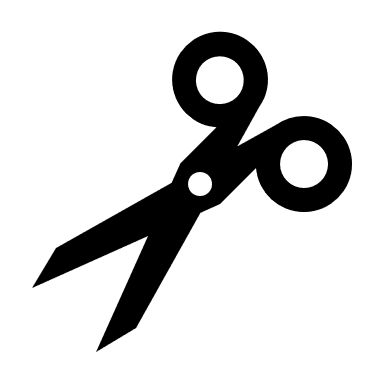 1122334455